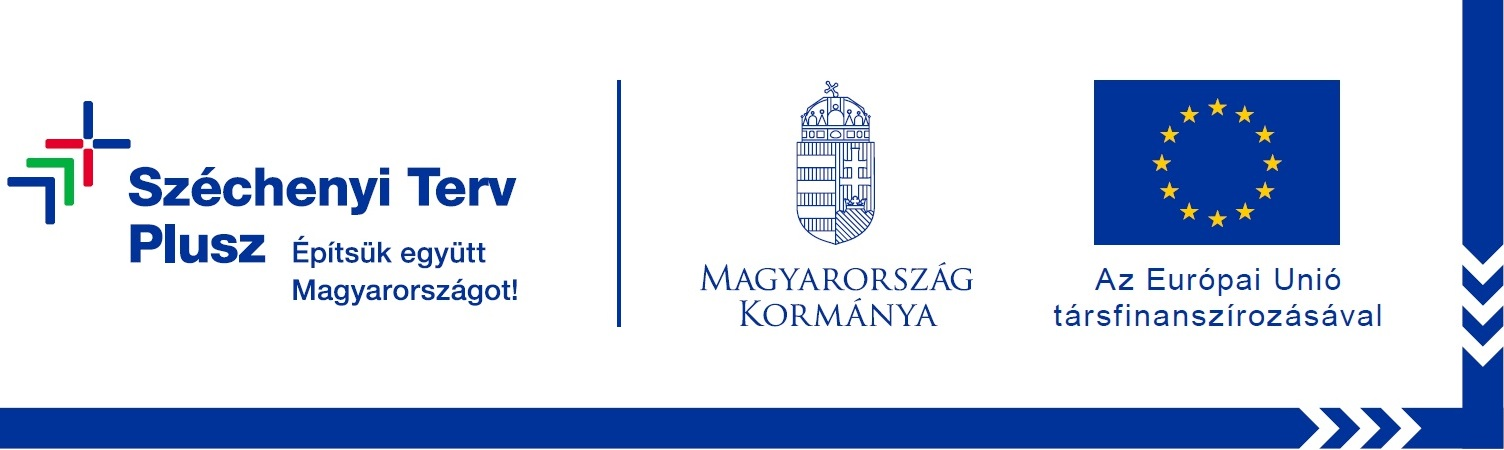 FEJLESZTÉS ALAPADATAITovábbi információ kérhető:Sósné Michélisz Edina polgármesterE-mail: polgarmester@szigetbecse.huTel: +36-24-513-510Kedvezményezett neveSzigetbecse Község ÖnkormányzataProjekt címeÚj kerékpárút építése Szigetbecse településenProjekt azonosító számaTOP_PLUSZ-1.2.1-21-PT1-2022-00002Támogatás összege213 847 968 Ft.Támogatás mértéke100%Projekt tervezett befejezésének dátuma2024.04.30.Projekt tartalmának bemutatásaSzigetbecse gazdasági és turisztikai szempontból legfontosabb saját tulajdonú közútja a Réti utca, amely a település központi részét köti össze a község külterületi részén található Ráckevei Soroksári Dunaág mentén található több száz duna parti üdülő- és lakóházakkal. Továbbá a Réti utca mellet található a település egyik gazdasági és ipari besorolású övezete, ahol a település legnagyobb munkáltatói működnek. Jelen projekt keretében kialakításra kerülő új önálló kerékpárút a Réti utca mellet található, amely a település központja és a külterületi lakó- és üdülőterület közötti területet köti össze érintve az ipari és egyéb forgalomvonzó létesítményeket. Jelenleg az önkormányzat nem rendelkezik önálló, vagy felfestet kerékpárúttal. Elsősorban a nyári, tavaszi és kora őszi időszakban kiemelkedő a kerékpáros és autós forgalom a Réti utcában. Az itt nyaralók és lakók elsősorban kerékpárral közlekednek az üdülőterület és a település központja között. A Réti utcában ezen felül az autóforgalom is jelentős, elsősorban az utca keresztmetszeti adottságai miatt a kerékpáros közlekedés kifejezetten balesetveszélyes. A tervezet kerékpárút Szigetbecse bel- és külterületén, a Réti utca jobb oldalán található, tervezet hosszúsága 1270 méter. Megvalósítani kívánt kiegészítő tevékenységek: közlekedésbiztonsági beavatkozások, csapadékvíz elvezetés fejlesztése, zöldterület növelése és faültetés. Az új kerékpárút Szigetbecse külterületén fog csatlakozni a Ráckeve és Makád közötti kerékpárúthoz, amely által Ráckeve és Makád település belterülete folyamatosan kerékpározható nyomvonallal elérhetővé válik. A fentiek alapján a projekt keretében olyan kerékpárforgalmi útvonal kialakítása vasul meg, amely: településeket összekötő útvonal, településközpont és lakott területen kívül elérhető lakott településrész közötti útvonal, településrészek közötti útvonal, a lakott területen kívül elhelyezkedő munkahelyek és a település belterülete közötti útvonal. Közlekedésbiztonság: 2 db napelemes sebességre figyelmeztető elektronikus tábla kerül kihelyezésre. A kerékpárosok védelmében a közúttal közös burkolaton a kerékpárút és közút űrszelvényei határán pollereket terveztünk a véletlen szerű ráfutás elkerülése érdekében (összesen 43 db). A kerékpárút melletti 1,5 méter földmű (rézsű) magasság felet kerékpáros védőkorlátot terveztünk kialakítani összesen 83 méteres hosszúságban. Vízelvezetés: a projekt keretében a kerékpárúthoz kapcsolódóan szivárgó padka kialakítása történik meg 720 méteres hosszúságban. Továbbá földmedrű trapézszelvényű vízelvezető nyílt szikkasztó árok is kialakításra kerül 638 méteres hosszúságban. Pihenőhelyek: kerékpáros pihenőhely kialakítása valósul meg a tervezet kerékpárút elején és a tervezési szakasz végén. A két pihenőhelynél összesen 2 X 7 állásos kerékpártámasz is kihelyezésre kerül. A kerékpárút szelvényezés szerinti jobb oldalán a belterületi szakaszon és a külterületen a véderdő vonaláig 2 m szélességben a kerékpárút padkája mellet intenzív füvesítést terveztünk termőföld terítéssel trágyázással gyeptéglával. Összesen 28 db korai juharfa ültetése valósul meg. A kerékpárút kezdő szelvénye környezetében a közút ellentétes oldalán halad a közvilágítás, ahol egyébként egysávos gyalogjárda is található, ezért külön gondoskodtunk a megvilágításáról. Napelemes kandelábert terveztünk, ledes világítástechnikával, 24 W (erősebb) lámpatesttel. Eredmények: biztonságos kerékpáros közlekedés, munkahelyek, valamint további közlekedési kapcsolatok környezetbarát elérhetősége, turisztikai fejlődés, gazdasági-társadalmi növekedés, forgalomvonzó létesítmények kerékpárosbarát megközelíthetősége, rendszeresen belvízjárta területek arányának csökkenése, zöldterületek növekedése és fenntartható közlekedési módok erősödése. A fentiek alapján a támogatási kérelem tartalmaz önállóan támogatható tevékenység megvalósítását a pályázati felhívás 2.1.1. pontjával összhangban. Az önállóan támogatható tevékenységek mellett a támogatási kérelem esetében releváns önállóan nem támogatható kötelezően megvalósítandó tevékenységek és válaszható tevékenységek is megvalósulnak. A projekt nem tartalmaz nem támogatható tevékenységet. A kiépítésre kerülő kerékpárúttól függetlenül biztosított lesz a meglévő járdán a gyalogos közlekedés, így egyetlen fenntartható közlekedési mód sem kerül hátrányosabb helyzetbe a fejlesztést követően a beruházást megelőző állapothoz viszonyítva. A beruházást követően nem válik nehezebbé a gyalogosok átkelése az adott útszakaszon, a kerékpáros hálózaton belüli nem alakul ki „szakadási pont”, a kiépítésre kerülő, gépjárműforgalomtól elválasztott önálló kerékpárforgalmi létesítmény vasútvonalat nem keresztez. A projekt keretében önálló, egyoldali kétirányú kerékpárút építése valósul meg, amelyet a forgalmi adatok, a gépjármű- és kerékpáros forgalmi- és baleseti helyzete, továbbá a gépjárműforgalom nagysága és sebessége indokol. Az akadálymentes közlekedés az alacsony, illetve süllyesztett szegélyek alkalmazásával biztosított